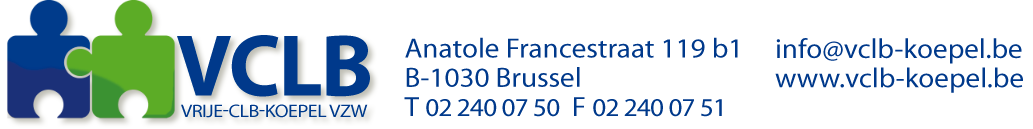 PROJECTVOORSTEL Vrije-CLB-KoepelProjecttitel:Link met Strategische Doelstelling:Opdrachtgever:Projectverantwoordelijke:Idee:Wat is de aanleiding van het projectvoorstel?Betreft het een probleemsituatie, een behoefte of een veranderingsnoodzaak (cultuurverandering, kwaliteitsverbetering)?Wiens probleem is het (alleen van de opdrachtgever, van anderen)?Waarom is het een probleem? Is er een achterliggend probleem?Welke oplossingen zijn al eerder bedacht?Doelstelling van het project:Wat is het doel van het project ?Hoe belangrijk is dit doel?Timing:Is er reeds een inschatting mogelijk van de looptijd van het project?Is er reeds een datum gekend waartegen het project moet afgewerkt zijn?Eisen:Aan welke eisen moet het resultaat voldoen?Verwachte projectresultaten:Hoe zou het resultaat eruit moeten zien wanneer het klaar is?